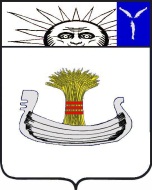 СоветНатальинского муниципального образованияБалаковского муниципального района Саратовской областиВторое  заседание Совета Натальинского муниципального образования третьего созываРЕШЕНИЕ От 12 октября 2023 г. № 12 Об обнародовании и вынесении на публичные слушания проекта решения Совета Натальинского муниципального образования «О внесении изменений и дополнений в Устав Натальинского муниципального образования Балаковского муниципального района Саратовской области»Руководствуясь ст.ст. 28,44 Федерального закона от 06.10.2003 года №131-ФЗ «Об общих принципах организации местного самоуправления в Российской Федерации», Положением о порядке организации и проведения публичных слушаний на территории Натальинского муниципального образования, утвержденным решением Совета Натальинского  муниципального  образования от 17.09.2013 г. №10, в соответствии Федерального закона от 21.07.2005 № 97-ФЗ «О государственной регистрации уставов муниципальных образований», Федерального закона от 10.07.2023 г. № 286-ФЗ «О внесении изменений в отдельные законодательные акты Российской Федерации», от 04.08.2023 № 449-ФЗ «О внесении изменений в отдельные законодательные акты Российской Федерации», от 04.08.2023 г. № 469-ФЗ «О внесении изменений в Федеральный закон «О природных лечебных ресурсах, лечебно-оздоровительных местностях и курортах», отдельные законодательные акты Российской Федерации и признании утратившими силу отдельных положений законодательных актов Российской Федерации», Совет Натальинского муниципального образованияРЕШИЛ:1. Принять к рассмотрению предложенный проект решения Совета Натальинского муниципального образования «О  внесении изменений и дополнений в Устав Натальинского муниципального образования Балаковского муниципального района Саратовской области».2. Обнародовать проект решения Совета Натальинского муниципального образования «О  внесении изменений и дополнений в Устав Натальинского муниципального образования Балаковского муниципального района Саратовской области» не позднее 16.10.2023 года.3. Вынести на публичные слушания с участием граждан, проживающих на территории Натальинского муниципального образования, проект решения Совета Натальинского муниципального образования «О  внесении изменений и дополнений в Устав Натальинского муниципального образования Балаковского муниципального района Саратовской области».4. В целях проведения подготовительных мероприятий и организации проведения публичных слушаний сформировать Комиссию по организации и проведению публичных слушаний (далее – Комиссия) в составе:5. Граждане, проживающие на территории Натальинского муниципального образования, вправе участвовать в публичных слушаниях в целях обсуждения проекта «О  внесении изменений и дополнений в Устав Натальинского муниципального образования Балаковского муниципального района Саратовской области» посредством:- подачи в Комиссию замечаний и предложений в устной и (или) письменной (электронной форме) в срок до дня проведения публичных слушаний;- подачи замечаний и предложений с использованием интернет ресурса;- непосредственного участия в публичных слушаниях.Замечания и предложения в письменной и (или) устной форме граждане вправе представить председательствующему по месту их проведения в день проведения публичных слушаний до окончания публичных слушаний.Все замечание и предложения, представленные в установленный срок, подлежат включению в протокол публичных слушаний.6. Замечания и предложения в устной и (или) письменной форме граждане вправе представлять в Комиссию в срок со дня обнародования настоящего решения по 23.11.2023 г. включительно по рабочим дням с 08:00 до 17:00 (перерыв с 12:00 до 13:00) по адресу: село Натальино, ул. К. Маркса, д.4а, кабинет №13 либо посредством направления на адрес эл.почты: obraznatal@gmail.com, посредством направления замечаний и  предложений через интернет приемную распложенную на официальном сайте натальино.рф .При проведении публичных слушаний все участники публичных слушаний вправе высказать свое мнение о проекте решения «О  внесении изменений и дополнений в Устав Натальинского муниципального образования Балаковского муниципального района Саратовской области» и о замечаниях и предложениях по указанному проекту, задать вопросы.7. Жители Натальинского муниципального образования, желающие выступить на публичных слушаниях, регистрируются в Комиссии в качестве выступающего. Регистрация в Комиссии прекращается за день до дня проведения публичных слушаний.8. Провести публичные слушания  24.11.2023 г. в 10.00  часов в МАУК «Натальинский центр культуры» по адресу: Балаковский муниципальный район, с. Натальино, ул. К. Маркса, 21.9. Все представленные участниками публичных слушаний замечания и предложения по проекту выносимого на публичные слушания решения отражаются в заключении о результатах публичных слушаний, составляемом Комиссией.Заключение о результатах публичных слушаний представляется в Совет Натальинского муниципального образования и учитывается в качестве рекомендаций при принятии решения «О  внесении изменений и дополнений в Устав Натальинского муниципального образования Балаковского муниципального района Саратовской области».10. Настоящее решение подлежит официальному обнародованию одновременно с обнародованием проекта решения «О  внесении изменений и дополнений в Устав Натальинского муниципального образования Балаковского муниципального района Саратовской области» и вступает в силу со дня принятия.Глава Натальинскогомуниципального образования					        А.В. АникеевОбнародовано 12.10.2023Приложение к решению Совета Натальинского муниципального образования от  ____10.2023 г. № ___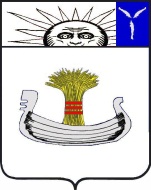 Совет Натальинского муниципального образованияБалаковского муниципального района Саратовской области_______________заседание Совета Натальинского муниципального образования второго созываРЕШЕНИЕ От ________ 2023 г. № __О внесении изменений и дополнений в Устав Натальинского муниципального образования Балаковского муниципального района Саратовской областиНа основании Федерального закона от 06.10.2003 № 131-ФЗ «Об общих принципах организации местного самоуправления в Российской Федерации», Федерального закона от 21.07.2005 № 97-ФЗ «О государственной регистрации уставов муниципальных образований», Федерального закона от 10.07.2023                 № 286-ФЗ «О внесении изменений в отдельные законодательные акты Российской Федерации», от 04.08.2023 № 449-ФЗ «О внесении изменений в отдельные законодательные акты Российской Федерации», от 04.08.2023            № 469-ФЗ «О внесении изменений в Федеральный закон «О природных лечебных ресурсах, лечебно-оздоровительных местностях и курортах», отдельные законодательные акты Российской Федерации и признании утратившими силу отдельных положений законодательных актов Российской Федерации», Устава Натальинского муниципального образования Балаковского муниципального района Саратовской области,РЕШИЛ:1. Внести в Устав Натальинского муниципального образования Балаковского муниципального района Саратовской области, принятый решением Совета Натальинского муниципального образования от 19.11.2013 № 42 следующие изменения:1.1. Статью 28 дополнить частью 12 следующего содержания:«12. Глава муниципального образования освобождается от ответственности за несоблюдение ограничений и запретов, требований о предотвращении или об урегулировании конфликта интересов и неисполнение обязанностей, установленных Федеральным законом от 06.10.2003 № 131-ФЗ «Об общих принципах организации местного самоуправления в Российской Федерации» и другими федеральными законами в целях противодействия коррупции, в случае, если несоблюдение таких ограничений, запретов и требований, а также неисполнение таких обязанностей признается следствием не зависящих от него обстоятельств в порядке, предусмотренном частями 3-6 статьи 13 Федерального закона от 25.12.2008 № 273-ФЗ «О противодействии коррупции»;1.2. Статью 24 дополнить частью 16 следующего содержания:«16. Депутат освобождается от ответственности за несоблюдение ограничений и запретов, требований о предотвращении или об урегулировании конфликта интересов и неисполнение обязанностей, установленных Федеральным законом от 06.10.2003 № 131-ФЗ «Об общих принципах организации местного самоуправления в Российской Федерации» и другими федеральными законами в целях противодействия коррупции, в случае, если несоблюдение таких ограничений, запретов и требований, а также неисполнение таких обязанностей признается следствием не зависящих от указанных лиц обстоятельств в порядке, предусмотренном частями 3-6 статьи 13 Федерального закона от 25.12.2008 № 273-ФЗ «О противодействии коррупции».1.3. Статью 32 дополнить частью 16 следующего содержания:«2. Администрация муниципального образования вправе в соответствии с уставом муниципального образования привлекать граждан к выполнению на добровольной основе социально значимых для поселения работ (в том числе дежурств) в целях решения вопросов местного значения поселения:- обеспечение первичных мер пожарной безопасности в границах населенных пунктов поселения:- утверждение правил благоустройства территории поселения, осуществление муниципального контроля в сфере благоустройства, предметом которого является соблюдение правил благоустройства территории поселения, требований к обеспечению доступности для инвалидов объектов социальной, инженерной и транспортной инфраструктур и предоставляемых услуг, организация благоустройства территории поселения в соответствии с указанными правилами;- создания условий для массового отдыха жителей поселения и организация обустройства мест массового отдыха населения, включая обеспечение свободного доступа граждан к водным объектам общего пользования и их береговым полосам.Порядок привлечения граждан к выполнению на добровольной основе социально значимых для поселения работ (в том числе дежурств) в целях решения вопросов местного значения поселения определяется нормативным правовым актом Совета Натальинского муниципального образования Балаковского муниципального района Саратовской области. К социально значимым работам могут быть отнесены только работы, не требующие специальной профессиональной подготовки.К выполнению социально значимых работ могут привлекаться совершеннолетние трудоспособные жители поселения в свободное от основной работы или учебы время на безвозмездной основе не более чем один раз в три месяца. При этом продолжительность социально значимых работ не может составлять более четырех часов подряд».2. Направить настоящее решение на государственную регистрацию в Управление Министерства юстиции Российской Федерации по Саратовской области.3. Настоящее решение вступает в силу с момента официального обнародования (опубликования) после его государственной регистрации.Глава Натальинского муниципального образования				     	        Аникеев А.В.Председатель Комиссии:Председатель Комиссии:Аникеев Александр ВикторовичГлава  Натальинского муниципального образования Секретарь КомиссииСекретарь КомиссииКузьмина Елена АлександровнаНачальник отдела общего обеспечения деятельности администрации Натальинского муниципального образования Балаковского муниципального района Саратовской области по общим вопросам (по согласованию);Члены КомиссииЧлены КомиссииДолгов Алексей ВикторовичДепутат Совета Натальинского муниципального образования;Клецков Михаил ВасильевичШабалин Андрей АлександровичДепутат Совета Натальинского муниципального образования;Депутат Совета Натальинского муниципального образованияРевизцева Ирина АлексеевнаЗаведующий сектором по работе с населением администрации Наталиьнского муниципального образования (по согласованию);